LEARNER HANDOUT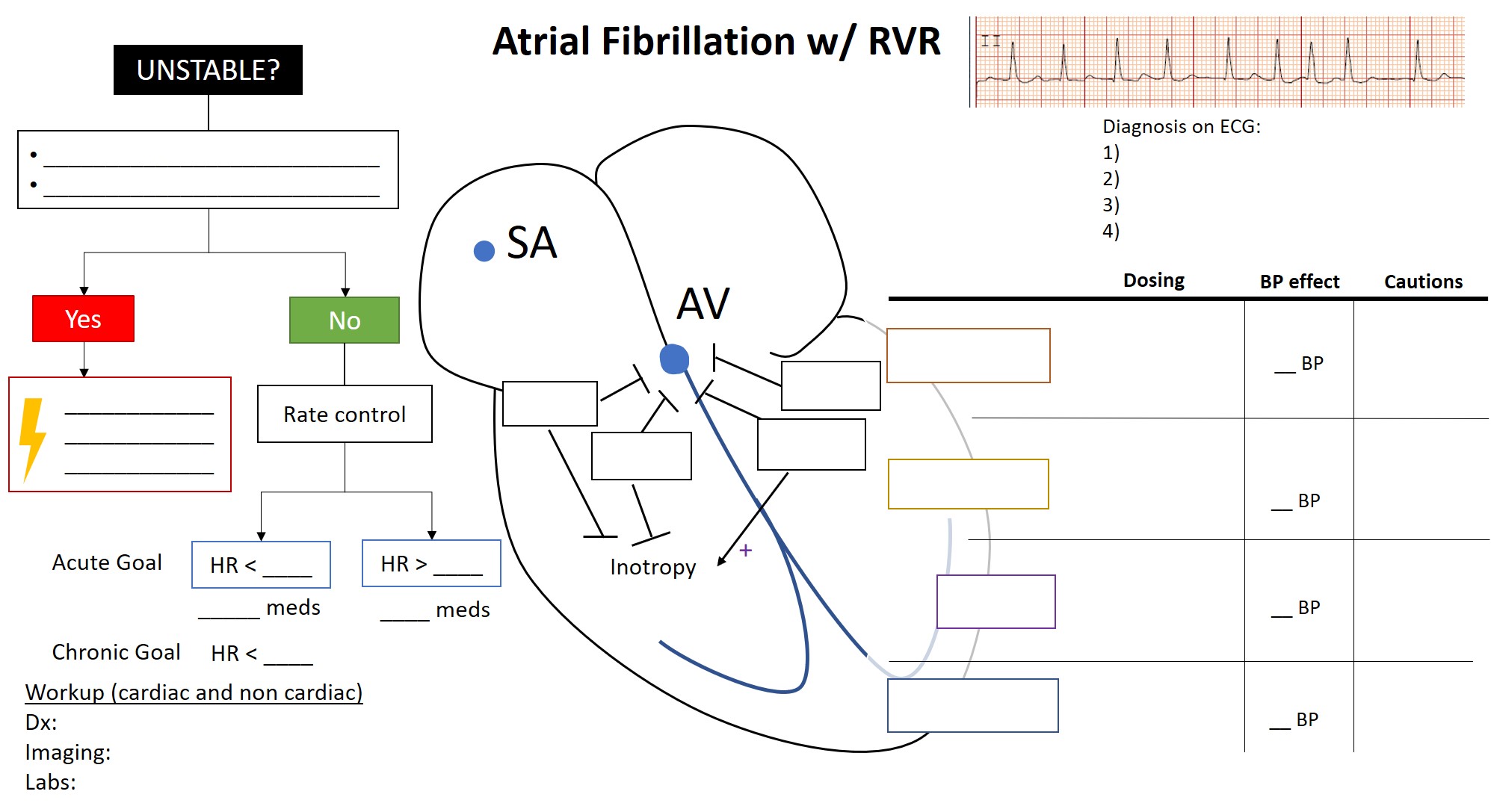 ANSWER SHEET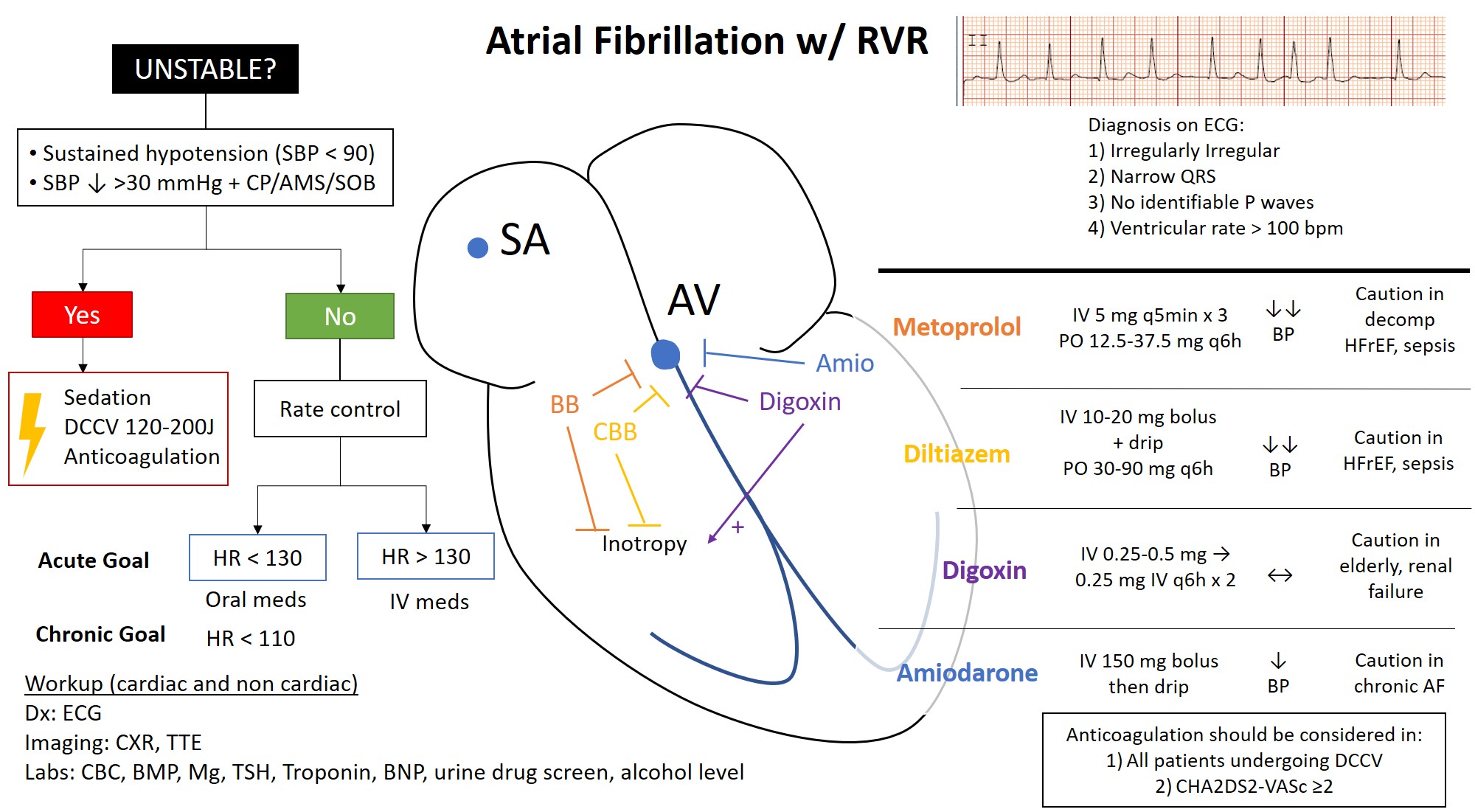 